Solicitação de banca de qualificaçãoOBS: Enviar junto ao formulário, cópia da pré-dissertação impressa (3 ou 4 cópias) ou digitalizada para encaminhamento à banca após o convite aceito.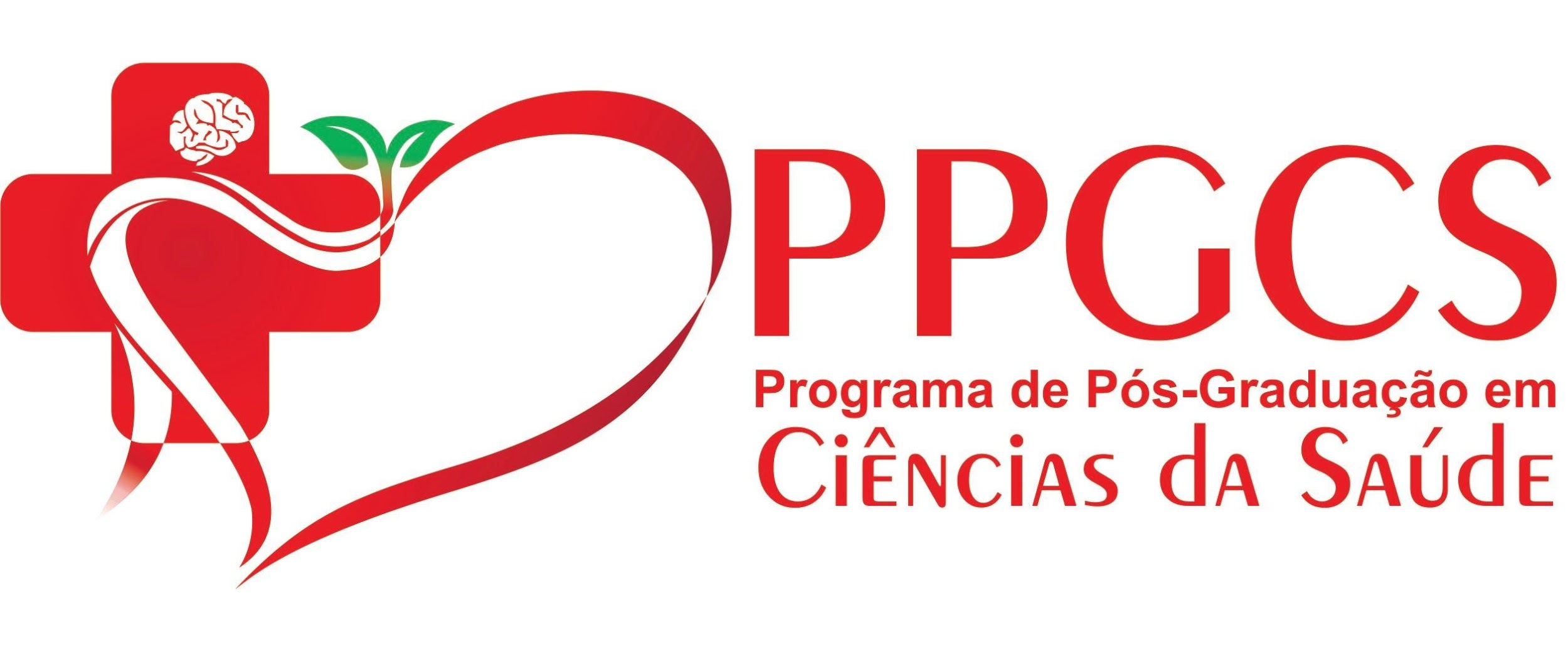 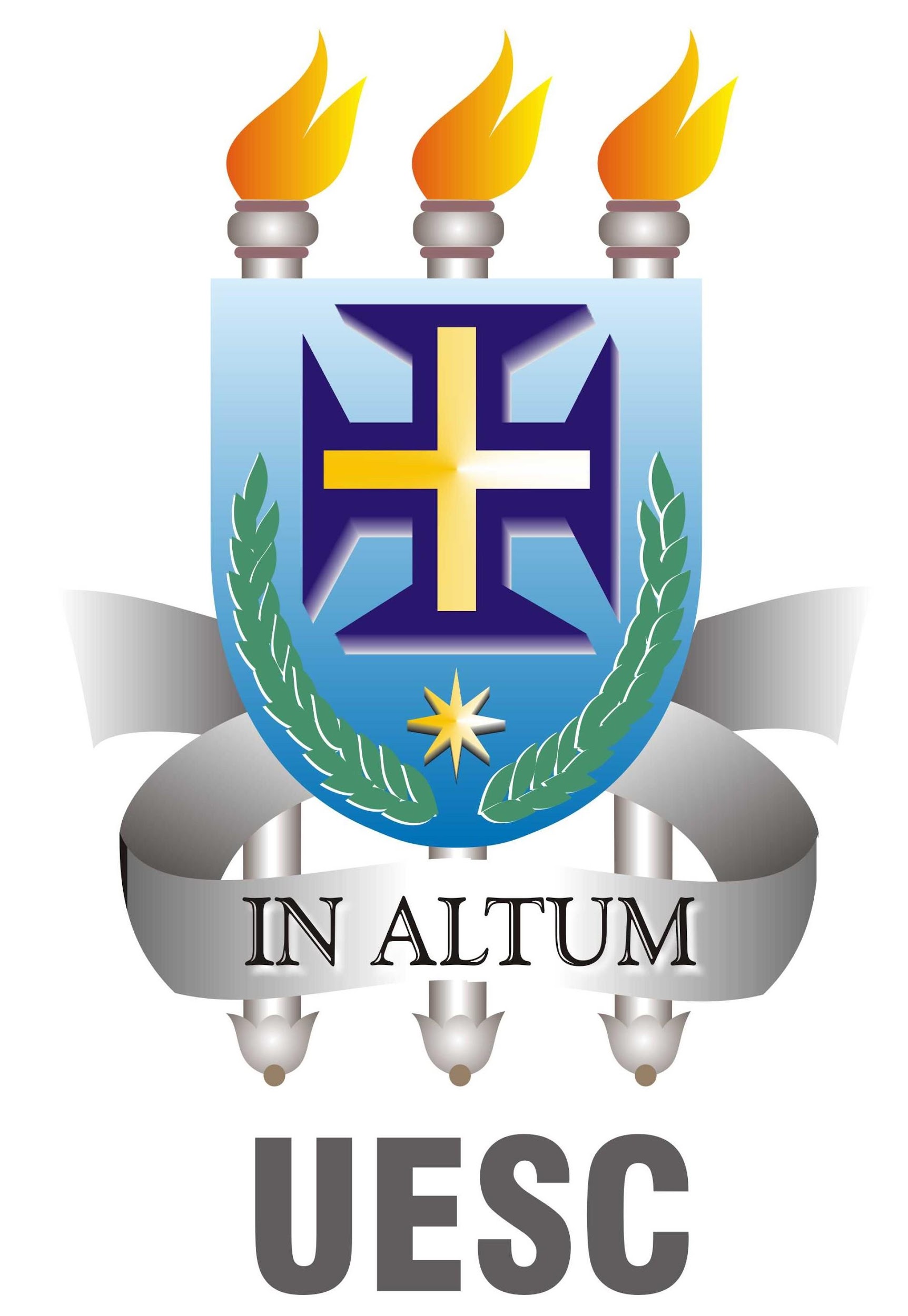 DADOS DA PRÉ-DISSERTAÇÃONome da pré-dissertação: _______________________________________________________________________________________________________________________________________________________________________________________________________________________________________________________________________________________________.DADOS DA QUALIFICAÇÃOData sugerida: ____/____/______. Horário: ___:___Formato: (     ) Presencial                (    ) OnlineSugestão de nomes (exceto orientador que deve presidir a banca):Titulares:______________________________________,_________________________.         (Nome)                                                                  (Instituição)E-mail: _________________________________________________Link para CV Lattes (somente se externo ao PPGCS):_____________________________________________________________________________,_________________________.         (Nome)                                                                  (Instituição)E-mail: _________________________________________________Link para CV Lattes (somente se externo ao PPGCS):_______________________________________Suplentes (inserir ao menos um suplente):______________________________________,_________________________.         (Nome)                                                                  (Instituição)E-mail: _________________________________________________Link para CV Lattes (somente se externo ao PPGCS):_____________________________________________________________________________,_________________________.         (Nome)                                                                  (Instituição)E-mail: _________________________________________________Link para CV Lattes (somente se externo ao PPGCS):_______________________________________